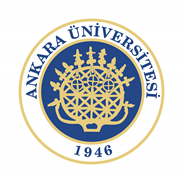 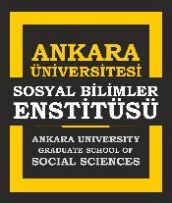 SOSYAL BİLİMLER ENSTİTÜSÜ MÜDÜRLÜĞÜ’NE	Enstitünüz……………….......................................... Anabilim/Bilim Dalı’nda ............................. numaralı 			Tezsiz Yüksek Lisans/II.Öğretim/Uzaktan Eğitim							Tezli Yüksek Lisans							Doktora/Bütünleşik Doktora						programı öğrencisi olarak mezun oldum. İlişik kesme işleminin yapılması hususunda gereğini saygılarımla arz ederim.  								                                     Tarih:												          Adı-Soyadı ve İmzaGEREKLİ BİLGİLER:Öğrenci No.			:Adı-Soyadı			:Baba Adı			:Anne Adı			:Doğum Yeri ve Tarihi	             :T.C.Kimlik No/YU No	             :Adres				:Telefon No                                 :E-Posta                                       :EKLER:1) Öğr. İşl.D. Başk.lığı Katkı Payı Bir. alınacak İlişik Kesme Belgesi, (Tezsiz YL/Tezli YL/Doktora öğrencileri)2) Fakülte Kütüphanesi’nden alınacak İlişik Kesme Belgesi, (Tezsiz YL/Tezli YL/Doktora öğrencileri)3) TEZ VERİ GİRİŞ FORMU (tez.yok.gov.tr web adresinden ulaşılabilir) (2 adet), (Tezli YL ve Doktora öğrencileri)4) DOKÜMANTASYON FORMU (2 adet) (Tezsiz YL/Tezli YL/Doktora öğrencileri)5) Yabancı Uyruklular için https://www.turkiyemezunlari.gov.tr/Account/Login adresinden üye olup aktivasyonunu tamamladıktan sonra https://www.turkiyemezunlari.gov.tr/Account/Login sekmesinden alacakları Türkiye Mezunları Bilgi Formu (1 adet), (Tezsiz YL/Tezli YL/Doktora öğrencileri)6) Türk uyruklu öğrenciler için T.C.Kimliği fotokopisi, yabancı uyruklu öğrenciler için pasaport fotokopisi,	TESLİM ALAN:Tarih/Adı-Soyadı ve İmzası